                          BLOK 2 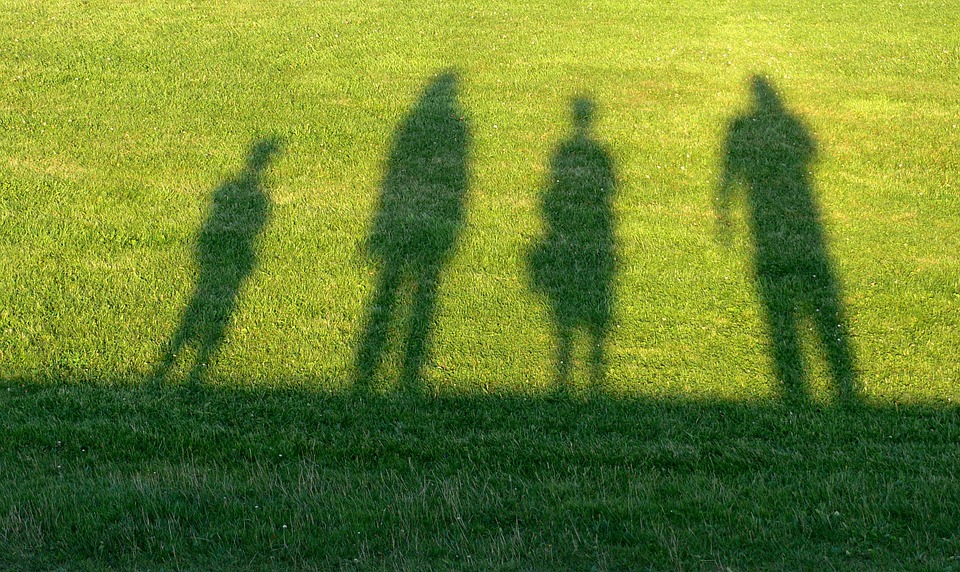 1  Perspectieven en therapeutische technieken ‘It takes a village to raise a child’Oud Afrikaans gezegdeThema Het GezinsontwikkelingsperspectiefDatum & tijd Aantal lesuren: 6 uur    CompetentiesKennis:STW heeft theoretische kennis over het gezinsontwikkelingsperspectief.STW heeft kennis over verandering en invloed hiervan op het systeem vanuit het gezinsontwikkelingsperspectief.Vaardigheden: STW kan gebruiken maken van een genogram in het hulpverleningsproces. STW kan gebruiken maken van een gezinskaart in het hulpverleningsproces.STW kan gebruiken maken van een levenslijn in het hulpverleningsproces.Attitude: STW is gericht op ontwikkeling in gezinnen en ervaart dat bij aangemelde gezinnen klachten vaak samenhangen met fase overgangen.DoelCursist kan vanuit gezinsontwikkelingsperspectief met een gezin aan de slag waarbij de therapeutische technieken genogram, levenslijn en gezinskaart geoefend zijn.Cursist ervaart kracht en invloed van vorige generaties door eigen genogram te makenProgramma1. Korte terugkoppeling vorige bijeenkomst; mondeling en via Kahoot 112. Literatuur bespreken volgens schema met als inleiding een kort filmfragment3. Korte bespreking van ontwikkelingsperspectief en gezinsfase model McGoldrick4. Aan de slag met het thema; Observatie Opdracht  Ontwikkelingsperspectief 16                                                                                LUNCH			5. Korte uitleg in de hele groep over de techniek van het maken van een genogram, gezinskaart en      levenslijn met daarbij de vraag wat wil je duidelijk maken?6. Fragment DVD van gebruik van genogram in therapiesetting7. Aan de slag met het thema: Opdracht Genogram 178. Afsluiting Mindfulness Oefening 18	Verplichte literatuurUit:  Handboek Systeemtherapie -  A. Savenij e.a. 2015   (ISBN 978 90 5898 2575)	Hst. 19 Gezinsontwikkelingsperspectief  blz. 295 t/m 308	Hst. 15 Methoden en technieken blz. 234 t/m 240 Uit: Systemisch Werken - A. Savenij e.a.  2018   (ISBN 978 90 5898 3169)Hst 11. De systemische hulpverlener in actie (visualiseren, genogrammen, enz )blz. 184 t/m 190Uit:  Transculturele vaardigheden voor therapeuten         Een systeemtheoretisch behandelmodel – N. Jesserun 2010 (ISBN 978 90 4690 2011)         Hst  6. Systemisch bevragen, gegevens ordenen en interpreteren mbv genogrammen blz. 213 t/m 243Aanbevolen literatuurUit: Gezinstherapie Wereldwijd nr. 3 – R.H. Dumont - 2009       Een gezinskaart tekenen: een experiëntieel instrument om kinderen te betrekken bij therapie.Filmtip: Boyhood (Videoland)BLOK 22  Perspectieven en therapeutische technieken‘Ýou can lead a horse to water, you can’t make it drink’Engels SpreekwoordThema Het structureel perspectiefDatum & tijd Aantal lesuren: 6 uurCompetentieKennis:STW heeft theoretische kennis over het structureel perspectiefSTW heeft kennis over verandering en invloed hiervan op het systeem vanuit dit perspectiefVaardigheden: STW kan werken met structurerende begrippen: grenzen, subsystemen, rollen ouders, kinderen, grootouders STW kan gebruik maken van technieken als invoegen, focussen en heretiketterenAttitude: STW ervaart de kracht van denken over gezinnen als systemen met interne en externe grenzen, met een hiërarchische structuur en verschillende rollenSTW is gericht op kracht en positieve herformulering in plaats van op klachtgedragDoelCursist heeft oog voor organisatie van systemen met gebruik van begrippen vanuit structurele kader en weet bijpassende interventies uit te voeren. Cursist ervaart of meer structurele benadering passend is bij eigen leerstijl.Programma1. Korte terugkoppeling vorige bijeenkomst: mondeling en via Kahoot 112. Literatuur volgens schema bespreken met als inleiding een kort filmfragment 3. Korte inleiding over het structureel perspectief 4. Kort filmfragment over structurele therapie      (https://www.youtube.com/watch?v=bOrnOcHWXgA}5. Aan de slag met het thema; Oefenen met focussen, invoegen en herstructureren 196. Het structurele perspectief ontdekken en herkennen in de film Boyhood                                                   LUNCH7. Aan de slag met het thema; Oefening Heretikettering 208. Aan de slag met het thema; Rollenspel Invoegen, Focussen en Herstructureren 219. Reflectie Oefening Leerstijl  22 10. Afsluiting Positieve Post It   23Verplichte literatuurUit:  Handboek Systeemtherapie  -   A. Savenij e.a.  2015     (ISBN 978 90 5898 2575)Hst.  18 Structureel perspectief  blz. 283 t/m 293Uit: Systemisch Werken - A. Savenij e.a.  2018   (ISBN 978 90 5898 3169)Hst  11. De systemische hulpverlener in actie  (Non- verbale technieken) blz. 190 t/m 192Uit: Handboek Gedragsveranderingen in gezinnen – A. Lange 2006	Hst. 1. Het gezin als systeem blz. 3 t/m 35Hst. 3.   Tien basisstrategieën blz. 101 t/m 103     Aanbevolen Literatuur         Uit: Systeemtherapie Jaargang 18, 2006	Over jongleren: Werken vanuit structurele en poststructurele perspectieven.  Robert van HennikUit: Volkskrant - 27 augustus 2016        Rubriek Lezersdilemma		Filmtip: We need to talk about KevinBLOK 23  Perspectieven en therapeutische technieken’Iedereen is een genie. Maar als een vis wordt beoordeeld op zijn vaardigheid om in bomen te klimmen,zal hij zichzelf zijn hele leven beschouwen als een mislukking.’Albert Einstein (1879-1955)ThemaHet communicatie perspectiefDatum & tijd Aantal lesuren: 6 uurCompetentieKennis:STW heeft theoretische kennis over het communicatie perspectief.STW heeft kennis over verandering en invloed hiervan op het systeem vanuit dit perspectief.Vaardigheden: STW kan circulaire vragen stellen. STW kan basistechnieken in partner relatie therapie gebruiken: o.a. stopzetten van de woordenstroom, ruziënde echtparen, omgaan met verschillen in visie, motivatie en openheid binnen echtpaartherapie.Attitude: STW durft verschillende posities van gezinsleden te ervaren.DoelCursist voelt zich capabel om een echtpaargesprek te voeren.Cursist ervaart verschil in setting tussen gezinsgesprek en echtpaargesprek.Programma1. Korte terugkoppeling vorige bijeenkomst:  mondeling en via Kahoot 112. Literatuur bespreken volgens schema met als inleiding een kort filmfragment echtpaarcommunicatie uit Boyhood3. Korte bespreking van communicatie principes: algemeen en gespecificeerd voor partner      relatie therapie4. Communicatie oefening  Parafraseren 245. Aan de slag met het thema; Rollenspel Stoppen van de Woordenstroom 25	                                      LUNCH6. Kort filmfragment partner relatie therapie7. Aan de slag met het thema; Rollenspel Omgaan met Verschillen 268. Reflectie oefening  Werken met Couples 279. Afsluiting Mindfulness 28Verplichte literatuurUit:  Handboek Systeemtherapie  -   A. Savenij e.a.  2015     (ISBN 978 90 5898 2575)Hst. 16  Communicatie perspectief  blz. 259 t/m 272Uit:  Houd me vast  - Dr. Sue Johnson 2015  (ISBN 978  90 2155 26 82)	Hst. 2   Eerste gesprek: Duivelse dialogen leren herkennen blz. 75 t/m 107Uit: Het kind in gezinstherapie – M. Andolfi  2010  (ISNB 97890 797 293 02)	Hst. 3 De instrumenten van de therapeut blz. 44 t/m 48Uit: Gezinstherapie – S. Minuchin  1973 (ISBN 90 274 5257 4)	Hst. V  Therapeutische Implicaties   blz. 137-138Aanbevolen literatuurUit:  Handboek Systeemtherapie  -   A. Savenij e.a.  2015     (ISBN 978 90 5898 2575)Hst. 27 De partnerscheiding  blz. 401 t/m 411Uit: Transculturele vaardigheden voor therapeuten – N. Jesserun 2010 Hoofdstuk 3 Theoretische concepten: communicatie theorie, taal en systeemtheorie blz. 78-113Uit: De pragmatische aspecten van de menselijke communicatie – P. Watzlawick e.a. 1988 	Hst. 2 Enkele voorlopige axioma’s   blz. 42 t/m 61Hoe overleef je een liefdesaffaire    (ISBN 978 90 209 8354 8)Vansteenwegen & M. Luyens ( aanbevolen boek om evt. aan te schaffen)Filmtip: Carnage                         Who’s afraid of Virginia Woolf (alleen op DVD) BLOK 2                                  4. Perspectieven en therapeutische technieken‘Als je van beren leren kan, van slimme beren leren kan, is dat iets wat je echt proberen moet!’Balou (Jungle Book)Thema Het ervaringsgerichte en intergenerationele perspectiefDatum & tijd Aantal lesuren: 6 uurCompetentieKennis:STW heeft theoretische kennis over het ervaringsgerichte / intergenerationele perspectief.STW heeft kennis over verandering en invloed hiervan op het systeem vanuit dit perspectief.Vaardigheden: STW durft te werken met ‘nieuwsgierigheid’. STW kan werken met metafoor van het huis met kelder, benedenverdieping en zolder.STW kan via het kind in voegen in gezinssysteem. Attitude: STW durft te werken met zichzelf in de therapeutische relatie.DoelCursist leert hoe intergenerationele gezinspatronen door werken op huidige problematiek in gezinnenCursist ervaart op welke wijze therapeut zichzelf (eigen gedachten en emoties) kan gebruiken in therapeutische relatie met gezinProgramma1. Korte terugkoppeling vorige bijeenkomst: mondeling en via Kahoot 112. Inleiding over intergenerationele systeemtherapie, uitgangspunten en de metafoor van het huis met drie generaties3. DVD van Maurizio Andolfi bekijken met observatie opdracht m.b.t. gebruikte technieken4. Introductie op welke wijze gebruik gemaakt kan worden van Babusca’s in gezinsgesprek5.  Aan de slag met het thema; Rollenspel het kind interviewen met Babusca’s 29                                  LUNCH6. Aan de slag met het thema; Rollenspel Breed Kijken en Nieuwsgierig Vragen  307. Terugkoppeling in de hele groep8. Bespreken video Eerlijke Verdeling - Frans de Waal (youtube)  & Casus Plaats in de kinderrij     Rondom de vraag in hoeverre speelt dat in jouw gezin van herkomst een rol?7. Afsluiting; Opstellingen 31Verplichte literatuurUit:  Handboek Systeemtherapie  -   A. Savenij e.a.  2015     (ISBN 978 90 5898 2575)Hst. 22 Ervaringsgerichte perspectief blz. 340 t/m 352Uit: Systemisch Werken - A. Savenij e.a.  2018   (ISBN 978 90 5898 3169)Hst  7.  De positionering van de hulpverlener  blz. 93 t/m 104Uit: Het kind in gezinstherapie – M. Andolfi e.a. 2010 (ISBN 978 90 729302)	Hst. 1 Een kinderprobleem is een gezinsprobleem blz. 13 t/m 26	Hst. 3 De instrumenten van de therapeut blz. 43 t/m 53Hst. 7 Drie generaties in therapie blz. 168 t/m 178Aanbevolen literatuurEen tijd voor empathie – F. de Waal    (ISBN 978 90 2543 211 9) (Aanbevolen boek om evt. aan te schaffen)Filmtip: What Maisie knewBLOK 25. Perspectieven en therapeutische techniekenNiet afvinken, maar aanvonken….                 							 Paul RuppThema & datum en tijd Het oplossingsgericht perspectief Datum & tijd Aantal lesuren: 6 uurCompetentieKennis:STW heeft theoretische kennis over het oplossingsgericht perspectief.STW heeft kennis over verandering en invloed hiervan op het systeem vanuit dit perspectief.Vaardigheden: STW kan vanuit ander perspectief vragen stellen: stelt vragen over wat wel goed gaat en niet over problemen. STW kan werken met toekomstgerichte vraag w.o. wondervraag.STW kan schaalvragen gebruiken. Attitude: STW is zich bewust om minder gericht te zijn op problemen en meer te focussen op wat goed gaat en krachtbronnen.Doel Cursist maakt kennis met oplossingsgerichte manier van werken en ervaart de kracht om vanuit een   niet probleem georiënteerde zienswijze te werkenProgramma1. Korte terugkoppeling vorige bijeenkomst:   mondeling en via Kahoot 112. Literatuur bespreken met als inleiding een kort filmfragment3. Aan de slag met het thema; Oefening De Wondervraag 324. Kort filmfragment Wondervraag                                    LUNCH5. Korte filmfragmenten: DVD Insoo Kim Berg6. Aan de slag met het thema; Oefening 337. Terugkoppeling in de groep over de ervaringen en manieren waarop gewerkt is8. Afsluiting Reflectie Opdracht 34 Verplichte LiteratuurUit: Handboek Systeemtherapie  -   A. Savenij e.a.  2015     (ISBN 978 90 5898 2575)Hst. 21 Oplossingsgericht perspectief blz. 325 t/m 338Uit: Handboek Gedragsveranderingen in gezinnen –   A. Lange 2006Hst. 2.  Aanmelding en taxatie blz. 184 t/m 195              Uit: Oplossingsgerichte therapie in de praktijk  - Steve de Shazer & Yvonne Dolan  2008  (ISBN 978 90 7972 90 43)       	Hst 1. Een korte samenvatting  blz. 11 t/m 26	Hst 3. De wondervraag blz. 51 t/m 74	Hst 4. De wonderschaal blz. 75 t/m 86Aanbevolen literatuurUit: De kracht van oplossingen  Handboek oplossingsgericht werken 3 Druk  -  Peter de Jong & Insoo Kim Berg 2015	Hst. 1 Oplossingsgericht helpen Zorgen over het probleemoplossend paradigma blz. 26 t/m 29                                                                        Geschiedenis van oplossingsgericht werken blz. 29 t/m 32Filmtip: Taarten van Abel (Uitzending Gemist of YouTube)